Table 9.1 Science, arts and professional qualifications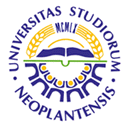 UNIVERSITY OF NOVI SADFACULTY OF AGRICULTURE 21000 NOVI SAD, TRG DOSITEJA OBRADOVIĆA 8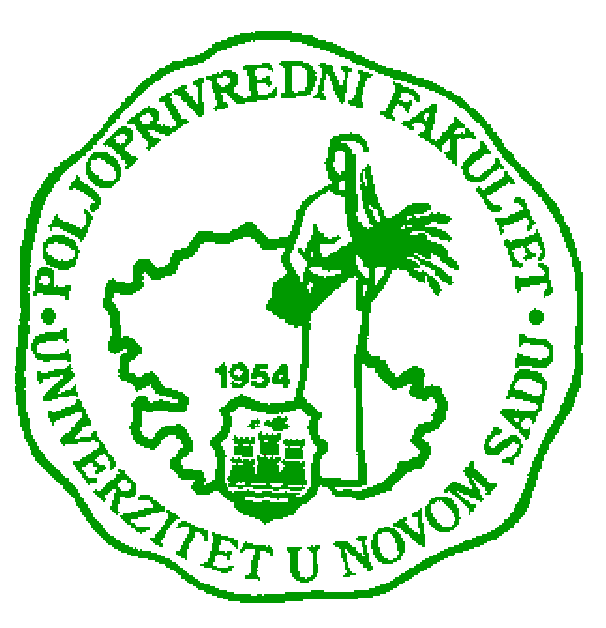 Study Programme AccreditationUNDERGRADUATE ACADEMIC STUDIES                               WATER MANAGEMENTName and last name:Name and last name:Name and last name:Name and last name:Name and last name:Name and last name:Name and last name:Name and last name:Rajić, Š. MilicaRajić, Š. MilicaRajić, Š. MilicaRajić, Š. MilicaRajić, Š. MilicaAcademic title:Academic title:Academic title:Academic title:Academic title:Academic title:Academic title:Academic title:Full ProfessorFull ProfessorFull ProfessorFull ProfessorFull ProfessorName of the institution where the teacher works full time and starting date:Name of the institution where the teacher works full time and starting date:Name of the institution where the teacher works full time and starting date:Name of the institution where the teacher works full time and starting date:Name of the institution where the teacher works full time and starting date:Name of the institution where the teacher works full time and starting date:Name of the institution where the teacher works full time and starting date:Name of the institution where the teacher works full time and starting date:University of Novi Sad, Faculty of Agriculture, Department of Water Management, since 15.08.1981.University of Novi Sad, Faculty of Agriculture, Department of Water Management, since 15.08.1981.University of Novi Sad, Faculty of Agriculture, Department of Water Management, since 15.08.1981.University of Novi Sad, Faculty of Agriculture, Department of Water Management, since 15.08.1981.University of Novi Sad, Faculty of Agriculture, Department of Water Management, since 15.08.1981.Scientific or art field:Scientific or art field:Scientific or art field:Scientific or art field:Scientific or art field:Scientific or art field:Scientific or art field:Scientific or art field:Water ManagementWater ManagementWater ManagementWater ManagementWater ManagementAcademic carieerAcademic carieerAcademic carieerAcademic carieerAcademic carieerAcademic carieerAcademic carieerAcademic carieerAcademic carieerAcademic carieerAcademic carieerAcademic carieerAcademic carieerYearInstitutionInstitutionInstitutionInstitutionInstitutionFieldFieldAcademic title election:Academic title election:Academic title election:Academic title election:Academic title election:2012Agricultural Faculty of Novi SadAgricultural Faculty of Novi SadAgricultural Faculty of Novi SadAgricultural Faculty of Novi SadAgricultural Faculty of Novi SadWater Resources ManagementWater Resources ManagementPhD thesis:PhD thesis:PhD thesis:PhD thesis:PhD thesis:2000Agricultural Faculty of Novi SadAgricultural Faculty of Novi SadAgricultural Faculty of Novi SadAgricultural Faculty of Novi SadAgricultural Faculty of Novi SadWater Resources ManagementWater Resources ManagementSpecialization:Specialization:Specialization:Specialization:Specialization:Magister thesisMagister thesisMagister thesisMagister thesisMagister thesis1987Agricultural Faculty of Novi SadAgricultural Faculty of Novi SadAgricultural Faculty of Novi SadAgricultural Faculty of Novi SadAgricultural Faculty of Novi SadLand ReclamationLand ReclamationBachelor's thesisBachelor's thesisBachelor's thesisBachelor's thesisBachelor's thesis1980Agricultural Faculty of Novi SadAgricultural Faculty of Novi SadAgricultural Faculty of Novi SadAgricultural Faculty of Novi SadAgricultural Faculty of Novi SadLand Reclamation Land Reclamation List of courses being held by the teacher in the accredited study programmesList of courses being held by the teacher in the accredited study programmesList of courses being held by the teacher in the accredited study programmesList of courses being held by the teacher in the accredited study programmesList of courses being held by the teacher in the accredited study programmesList of courses being held by the teacher in the accredited study programmesList of courses being held by the teacher in the accredited study programmesList of courses being held by the teacher in the accredited study programmesList of courses being held by the teacher in the accredited study programmesList of courses being held by the teacher in the accredited study programmesList of courses being held by the teacher in the accredited study programmesList of courses being held by the teacher in the accredited study programmesList of courses being held by the teacher in the accredited study programmesIDCourse nameCourse nameCourse nameCourse nameCourse nameCourse nameStudy programme name, study typeStudy programme name, study typeStudy programme name, study typeNumber of active teaching classes1.1.Introduction to hydrologyIntroduction to hydrologyIntroduction to hydrologyIntroduction to hydrologyIntroduction to hydrologyIntroduction to hydrologyWater Management	Water Management	Water Management	2+02.2.Еngineering hydrologyЕngineering hydrologyЕngineering hydrologyЕngineering hydrologyЕngineering hydrologyЕngineering hydrologyWater ManagementWater ManagementWater Management3+03.3.MaterialsMaterialsMaterialsMaterialsMaterialsMaterialsWater ManagementWater ManagementWater Management2+2Representative refferences (minimum 5, not more than 10)Representative refferences (minimum 5, not more than 10)Representative refferences (minimum 5, not more than 10)Representative refferences (minimum 5, not more than 10)Representative refferences (minimum 5, not more than 10)Representative refferences (minimum 5, not more than 10)Representative refferences (minimum 5, not more than 10)Representative refferences (minimum 5, not more than 10)Representative refferences (minimum 5, not more than 10)Representative refferences (minimum 5, not more than 10)Representative refferences (minimum 5, not more than 10)Representative refferences (minimum 5, not more than 10)Representative refferences (minimum 5, not more than 10)Berić Milica, Zelenhasić E. and Srđević B.: Extreme Dry Weather Intervals of the Growing Season in Bačka,Yugoslavia, “Water Resource Management” 4, pp. 79-95, Dordrecht, The Netherlands, 1990.Berić Milica, Zelenhasić E. and Srđević B.: Extreme Dry Weather Intervals of the Growing Season in Bačka,Yugoslavia, “Water Resource Management” 4, pp. 79-95, Dordrecht, The Netherlands, 1990.Berić Milica, Zelenhasić E. and Srđević B.: Extreme Dry Weather Intervals of the Growing Season in Bačka,Yugoslavia, “Water Resource Management” 4, pp. 79-95, Dordrecht, The Netherlands, 1990.Berić Milica, Zelenhasić E. and Srđević B.: Extreme Dry Weather Intervals of the Growing Season in Bačka,Yugoslavia, “Water Resource Management” 4, pp. 79-95, Dordrecht, The Netherlands, 1990.Berić Milica, Zelenhasić E. and Srđević B.: Extreme Dry Weather Intervals of the Growing Season in Bačka,Yugoslavia, “Water Resource Management” 4, pp. 79-95, Dordrecht, The Netherlands, 1990.Berić Milica, Zelenhasić E. and Srđević B.: Extreme Dry Weather Intervals of the Growing Season in Bačka,Yugoslavia, “Water Resource Management” 4, pp. 79-95, Dordrecht, The Netherlands, 1990.Berić Milica, Zelenhasić E. and Srđević B.: Extreme Dry Weather Intervals of the Growing Season in Bačka,Yugoslavia, “Water Resource Management” 4, pp. 79-95, Dordrecht, The Netherlands, 1990.Berić Milica, Zelenhasić E. and Srđević B.: Extreme Dry Weather Intervals of the Growing Season in Bačka,Yugoslavia, “Water Resource Management” 4, pp. 79-95, Dordrecht, The Netherlands, 1990.Berić Milica, Zelenhasić E. and Srđević B.: Extreme Dry Weather Intervals of the Growing Season in Bačka,Yugoslavia, “Water Resource Management” 4, pp. 79-95, Dordrecht, The Netherlands, 1990.Berić Milica, Zelenhasić E. and Srđević B.: Extreme Dry Weather Intervals of the Growing Season in Bačka,Yugoslavia, “Water Resource Management” 4, pp. 79-95, Dordrecht, The Netherlands, 1990.Berić Milica, Zelenhasić E. and Srđević B.: Extreme Dry Weather Intervals of the Growing Season in Bačka,Yugoslavia, “Water Resource Management” 4, pp. 79-95, Dordrecht, The Netherlands, 1990.Berić Milica, Zelenhasić E. and Srđević B.: Extreme Dry Weather Intervals of the Growing Season in Bačka,Yugoslavia, “Water Resource Management” 4, pp. 79-95, Dordrecht, The Netherlands, 1990.Rajić Milica, Škorić M., Stojiljković D.: Calculation of irrigation water      requirements for sweet pepper and beans, Acta Horticulturae no 449, Volume 1, pp 193-198, ISHS Leuven, Belgium, 1997.Rajić Milica, Škorić M., Stojiljković D.: Calculation of irrigation water      requirements for sweet pepper and beans, Acta Horticulturae no 449, Volume 1, pp 193-198, ISHS Leuven, Belgium, 1997.Rajić Milica, Škorić M., Stojiljković D.: Calculation of irrigation water      requirements for sweet pepper and beans, Acta Horticulturae no 449, Volume 1, pp 193-198, ISHS Leuven, Belgium, 1997.Rajić Milica, Škorić M., Stojiljković D.: Calculation of irrigation water      requirements for sweet pepper and beans, Acta Horticulturae no 449, Volume 1, pp 193-198, ISHS Leuven, Belgium, 1997.Rajić Milica, Škorić M., Stojiljković D.: Calculation of irrigation water      requirements for sweet pepper and beans, Acta Horticulturae no 449, Volume 1, pp 193-198, ISHS Leuven, Belgium, 1997.Rajić Milica, Škorić M., Stojiljković D.: Calculation of irrigation water      requirements for sweet pepper and beans, Acta Horticulturae no 449, Volume 1, pp 193-198, ISHS Leuven, Belgium, 1997.Rajić Milica, Škorić M., Stojiljković D.: Calculation of irrigation water      requirements for sweet pepper and beans, Acta Horticulturae no 449, Volume 1, pp 193-198, ISHS Leuven, Belgium, 1997.Rajić Milica, Škorić M., Stojiljković D.: Calculation of irrigation water      requirements for sweet pepper and beans, Acta Horticulturae no 449, Volume 1, pp 193-198, ISHS Leuven, Belgium, 1997.Rajić Milica, Škorić M., Stojiljković D.: Calculation of irrigation water      requirements for sweet pepper and beans, Acta Horticulturae no 449, Volume 1, pp 193-198, ISHS Leuven, Belgium, 1997.Rajić Milica, Škorić M., Stojiljković D.: Calculation of irrigation water      requirements for sweet pepper and beans, Acta Horticulturae no 449, Volume 1, pp 193-198, ISHS Leuven, Belgium, 1997.Rajić Milica, Škorić M., Stojiljković D.: Calculation of irrigation water      requirements for sweet pepper and beans, Acta Horticulturae no 449, Volume 1, pp 193-198, ISHS Leuven, Belgium, 1997.Rajić Milica, Škorić M., Stojiljković D.: Calculation of irrigation water      requirements for sweet pepper and beans, Acta Horticulturae no 449, Volume 1, pp 193-198, ISHS Leuven, Belgium, 1997.Rajić Milica, Rajić, M.: A comparision of methods for estimating reference crop evapotranspiration in South Backa region, International Conference on Sustainable Agriculture and European Integration Processes, Contemporary Agriculture (Savremena poljoprivreda), No. 3-4, pp. 492-497, Novi Sad, LIV (2005), Novi Sad, 2005.                                                                              Rajić Milica, Rajić, M.: A comparision of methods for estimating reference crop evapotranspiration in South Backa region, International Conference on Sustainable Agriculture and European Integration Processes, Contemporary Agriculture (Savremena poljoprivreda), No. 3-4, pp. 492-497, Novi Sad, LIV (2005), Novi Sad, 2005.                                                                              Rajić Milica, Rajić, M.: A comparision of methods for estimating reference crop evapotranspiration in South Backa region, International Conference on Sustainable Agriculture and European Integration Processes, Contemporary Agriculture (Savremena poljoprivreda), No. 3-4, pp. 492-497, Novi Sad, LIV (2005), Novi Sad, 2005.                                                                              Rajić Milica, Rajić, M.: A comparision of methods for estimating reference crop evapotranspiration in South Backa region, International Conference on Sustainable Agriculture and European Integration Processes, Contemporary Agriculture (Savremena poljoprivreda), No. 3-4, pp. 492-497, Novi Sad, LIV (2005), Novi Sad, 2005.                                                                              Rajić Milica, Rajić, M.: A comparision of methods for estimating reference crop evapotranspiration in South Backa region, International Conference on Sustainable Agriculture and European Integration Processes, Contemporary Agriculture (Savremena poljoprivreda), No. 3-4, pp. 492-497, Novi Sad, LIV (2005), Novi Sad, 2005.                                                                              Rajić Milica, Rajić, M.: A comparision of methods for estimating reference crop evapotranspiration in South Backa region, International Conference on Sustainable Agriculture and European Integration Processes, Contemporary Agriculture (Savremena poljoprivreda), No. 3-4, pp. 492-497, Novi Sad, LIV (2005), Novi Sad, 2005.                                                                              Rajić Milica, Rajić, M.: A comparision of methods for estimating reference crop evapotranspiration in South Backa region, International Conference on Sustainable Agriculture and European Integration Processes, Contemporary Agriculture (Savremena poljoprivreda), No. 3-4, pp. 492-497, Novi Sad, LIV (2005), Novi Sad, 2005.                                                                              Rajić Milica, Rajić, M.: A comparision of methods for estimating reference crop evapotranspiration in South Backa region, International Conference on Sustainable Agriculture and European Integration Processes, Contemporary Agriculture (Savremena poljoprivreda), No. 3-4, pp. 492-497, Novi Sad, LIV (2005), Novi Sad, 2005.                                                                              Rajić Milica, Rajić, M.: A comparision of methods for estimating reference crop evapotranspiration in South Backa region, International Conference on Sustainable Agriculture and European Integration Processes, Contemporary Agriculture (Savremena poljoprivreda), No. 3-4, pp. 492-497, Novi Sad, LIV (2005), Novi Sad, 2005.                                                                              Rajić Milica, Rajić, M.: A comparision of methods for estimating reference crop evapotranspiration in South Backa region, International Conference on Sustainable Agriculture and European Integration Processes, Contemporary Agriculture (Savremena poljoprivreda), No. 3-4, pp. 492-497, Novi Sad, LIV (2005), Novi Sad, 2005.                                                                              Rajić Milica, Rajić, M.: A comparision of methods for estimating reference crop evapotranspiration in South Backa region, International Conference on Sustainable Agriculture and European Integration Processes, Contemporary Agriculture (Savremena poljoprivreda), No. 3-4, pp. 492-497, Novi Sad, LIV (2005), Novi Sad, 2005.                                                                              Rajić Milica, Rajić, M.: A comparision of methods for estimating reference crop evapotranspiration in South Backa region, International Conference on Sustainable Agriculture and European Integration Processes, Contemporary Agriculture (Savremena poljoprivreda), No. 3-4, pp. 492-497, Novi Sad, LIV (2005), Novi Sad, 2005.                                                                              Rajić Milica, Belić A., Josimov-Dunđerski J.: The Meteorological and Hydrological Data Related to the Irrigation in the Province of Vojvodina, Contemporary Agriculture (Savremena poljoprivreda), Vol 59, No. 3-4, pp 312-318, Novi Sad, 2010.Rajić Milica, Belić A., Josimov-Dunđerski J.: The Meteorological and Hydrological Data Related to the Irrigation in the Province of Vojvodina, Contemporary Agriculture (Savremena poljoprivreda), Vol 59, No. 3-4, pp 312-318, Novi Sad, 2010.Rajić Milica, Belić A., Josimov-Dunđerski J.: The Meteorological and Hydrological Data Related to the Irrigation in the Province of Vojvodina, Contemporary Agriculture (Savremena poljoprivreda), Vol 59, No. 3-4, pp 312-318, Novi Sad, 2010.Rajić Milica, Belić A., Josimov-Dunđerski J.: The Meteorological and Hydrological Data Related to the Irrigation in the Province of Vojvodina, Contemporary Agriculture (Savremena poljoprivreda), Vol 59, No. 3-4, pp 312-318, Novi Sad, 2010.Rajić Milica, Belić A., Josimov-Dunđerski J.: The Meteorological and Hydrological Data Related to the Irrigation in the Province of Vojvodina, Contemporary Agriculture (Savremena poljoprivreda), Vol 59, No. 3-4, pp 312-318, Novi Sad, 2010.Rajić Milica, Belić A., Josimov-Dunđerski J.: The Meteorological and Hydrological Data Related to the Irrigation in the Province of Vojvodina, Contemporary Agriculture (Savremena poljoprivreda), Vol 59, No. 3-4, pp 312-318, Novi Sad, 2010.Rajić Milica, Belić A., Josimov-Dunđerski J.: The Meteorological and Hydrological Data Related to the Irrigation in the Province of Vojvodina, Contemporary Agriculture (Savremena poljoprivreda), Vol 59, No. 3-4, pp 312-318, Novi Sad, 2010.Rajić Milica, Belić A., Josimov-Dunđerski J.: The Meteorological and Hydrological Data Related to the Irrigation in the Province of Vojvodina, Contemporary Agriculture (Savremena poljoprivreda), Vol 59, No. 3-4, pp 312-318, Novi Sad, 2010.Rajić Milica, Belić A., Josimov-Dunđerski J.: The Meteorological and Hydrological Data Related to the Irrigation in the Province of Vojvodina, Contemporary Agriculture (Savremena poljoprivreda), Vol 59, No. 3-4, pp 312-318, Novi Sad, 2010.Rajić Milica, Belić A., Josimov-Dunđerski J.: The Meteorological and Hydrological Data Related to the Irrigation in the Province of Vojvodina, Contemporary Agriculture (Savremena poljoprivreda), Vol 59, No. 3-4, pp 312-318, Novi Sad, 2010.Rajić Milica, Belić A., Josimov-Dunđerski J.: The Meteorological and Hydrological Data Related to the Irrigation in the Province of Vojvodina, Contemporary Agriculture (Savremena poljoprivreda), Vol 59, No. 3-4, pp 312-318, Novi Sad, 2010.Rajić Milica, Belić A., Josimov-Dunđerski J.: The Meteorological and Hydrological Data Related to the Irrigation in the Province of Vojvodina, Contemporary Agriculture (Savremena poljoprivreda), Vol 59, No. 3-4, pp 312-318, Novi Sad, 2010.Pejić B., Maheshwari B., Šeremešić S., Stričević R., Pacureanu-Joita M., Rajić Milica, Ćupina B.: Water-yield relations of maize (Zea mays L) in temperate climatic conditions, Maydica, Vol 56.4, pp 315-321, 2011, Italy.Pejić B., Maheshwari B., Šeremešić S., Stričević R., Pacureanu-Joita M., Rajić Milica, Ćupina B.: Water-yield relations of maize (Zea mays L) in temperate climatic conditions, Maydica, Vol 56.4, pp 315-321, 2011, Italy.Pejić B., Maheshwari B., Šeremešić S., Stričević R., Pacureanu-Joita M., Rajić Milica, Ćupina B.: Water-yield relations of maize (Zea mays L) in temperate climatic conditions, Maydica, Vol 56.4, pp 315-321, 2011, Italy.Pejić B., Maheshwari B., Šeremešić S., Stričević R., Pacureanu-Joita M., Rajić Milica, Ćupina B.: Water-yield relations of maize (Zea mays L) in temperate climatic conditions, Maydica, Vol 56.4, pp 315-321, 2011, Italy.Pejić B., Maheshwari B., Šeremešić S., Stričević R., Pacureanu-Joita M., Rajić Milica, Ćupina B.: Water-yield relations of maize (Zea mays L) in temperate climatic conditions, Maydica, Vol 56.4, pp 315-321, 2011, Italy.Pejić B., Maheshwari B., Šeremešić S., Stričević R., Pacureanu-Joita M., Rajić Milica, Ćupina B.: Water-yield relations of maize (Zea mays L) in temperate climatic conditions, Maydica, Vol 56.4, pp 315-321, 2011, Italy.Pejić B., Maheshwari B., Šeremešić S., Stričević R., Pacureanu-Joita M., Rajić Milica, Ćupina B.: Water-yield relations of maize (Zea mays L) in temperate climatic conditions, Maydica, Vol 56.4, pp 315-321, 2011, Italy.Pejić B., Maheshwari B., Šeremešić S., Stričević R., Pacureanu-Joita M., Rajić Milica, Ćupina B.: Water-yield relations of maize (Zea mays L) in temperate climatic conditions, Maydica, Vol 56.4, pp 315-321, 2011, Italy.Pejić B., Maheshwari B., Šeremešić S., Stričević R., Pacureanu-Joita M., Rajić Milica, Ćupina B.: Water-yield relations of maize (Zea mays L) in temperate climatic conditions, Maydica, Vol 56.4, pp 315-321, 2011, Italy.Pejić B., Maheshwari B., Šeremešić S., Stričević R., Pacureanu-Joita M., Rajić Milica, Ćupina B.: Water-yield relations of maize (Zea mays L) in temperate climatic conditions, Maydica, Vol 56.4, pp 315-321, 2011, Italy.Pejić B., Maheshwari B., Šeremešić S., Stričević R., Pacureanu-Joita M., Rajić Milica, Ćupina B.: Water-yield relations of maize (Zea mays L) in temperate climatic conditions, Maydica, Vol 56.4, pp 315-321, 2011, Italy.Pejić B., Maheshwari B., Šeremešić S., Stričević R., Pacureanu-Joita M., Rajić Milica, Ćupina B.: Water-yield relations of maize (Zea mays L) in temperate climatic conditions, Maydica, Vol 56.4, pp 315-321, 2011, Italy.Josimov-Dunđerski J., Belić A., Jarak M., Nikolić Lj., Rajić Milica, Bezdan A.: Constructed Wetland – The Serbian Experience, Carpathian Journal of Earth and Environmental Sciences, Vol. 7, No. 2, p. 101 – 110, May 2012, Romania.Josimov-Dunđerski J., Belić A., Jarak M., Nikolić Lj., Rajić Milica, Bezdan A.: Constructed Wetland – The Serbian Experience, Carpathian Journal of Earth and Environmental Sciences, Vol. 7, No. 2, p. 101 – 110, May 2012, Romania.Josimov-Dunđerski J., Belić A., Jarak M., Nikolić Lj., Rajić Milica, Bezdan A.: Constructed Wetland – The Serbian Experience, Carpathian Journal of Earth and Environmental Sciences, Vol. 7, No. 2, p. 101 – 110, May 2012, Romania.Josimov-Dunđerski J., Belić A., Jarak M., Nikolić Lj., Rajić Milica, Bezdan A.: Constructed Wetland – The Serbian Experience, Carpathian Journal of Earth and Environmental Sciences, Vol. 7, No. 2, p. 101 – 110, May 2012, Romania.Josimov-Dunđerski J., Belić A., Jarak M., Nikolić Lj., Rajić Milica, Bezdan A.: Constructed Wetland – The Serbian Experience, Carpathian Journal of Earth and Environmental Sciences, Vol. 7, No. 2, p. 101 – 110, May 2012, Romania.Josimov-Dunđerski J., Belić A., Jarak M., Nikolić Lj., Rajić Milica, Bezdan A.: Constructed Wetland – The Serbian Experience, Carpathian Journal of Earth and Environmental Sciences, Vol. 7, No. 2, p. 101 – 110, May 2012, Romania.Josimov-Dunđerski J., Belić A., Jarak M., Nikolić Lj., Rajić Milica, Bezdan A.: Constructed Wetland – The Serbian Experience, Carpathian Journal of Earth and Environmental Sciences, Vol. 7, No. 2, p. 101 – 110, May 2012, Romania.Josimov-Dunđerski J., Belić A., Jarak M., Nikolić Lj., Rajić Milica, Bezdan A.: Constructed Wetland – The Serbian Experience, Carpathian Journal of Earth and Environmental Sciences, Vol. 7, No. 2, p. 101 – 110, May 2012, Romania.Josimov-Dunđerski J., Belić A., Jarak M., Nikolić Lj., Rajić Milica, Bezdan A.: Constructed Wetland – The Serbian Experience, Carpathian Journal of Earth and Environmental Sciences, Vol. 7, No. 2, p. 101 – 110, May 2012, Romania.Josimov-Dunđerski J., Belić A., Jarak M., Nikolić Lj., Rajić Milica, Bezdan A.: Constructed Wetland – The Serbian Experience, Carpathian Journal of Earth and Environmental Sciences, Vol. 7, No. 2, p. 101 – 110, May 2012, Romania.Josimov-Dunđerski J., Belić A., Jarak M., Nikolić Lj., Rajić Milica, Bezdan A.: Constructed Wetland – The Serbian Experience, Carpathian Journal of Earth and Environmental Sciences, Vol. 7, No. 2, p. 101 – 110, May 2012, Romania.Josimov-Dunđerski J., Belić A., Jarak M., Nikolić Lj., Rajić Milica, Bezdan A.: Constructed Wetland – The Serbian Experience, Carpathian Journal of Earth and Environmental Sciences, Vol. 7, No. 2, p. 101 – 110, May 2012, Romania.Rajić Milica, Bezdan A.: Contribution to Research of Droughts in Vojvodina Province, Carpathian Journal of Earth and Environmental Sciences, Vol. 7, No. 3, p. 101–107, August 2012, Romania.Rajić Milica, Bezdan A.: Contribution to Research of Droughts in Vojvodina Province, Carpathian Journal of Earth and Environmental Sciences, Vol. 7, No. 3, p. 101–107, August 2012, Romania.Rajić Milica, Bezdan A.: Contribution to Research of Droughts in Vojvodina Province, Carpathian Journal of Earth and Environmental Sciences, Vol. 7, No. 3, p. 101–107, August 2012, Romania.Rajić Milica, Bezdan A.: Contribution to Research of Droughts in Vojvodina Province, Carpathian Journal of Earth and Environmental Sciences, Vol. 7, No. 3, p. 101–107, August 2012, Romania.Rajić Milica, Bezdan A.: Contribution to Research of Droughts in Vojvodina Province, Carpathian Journal of Earth and Environmental Sciences, Vol. 7, No. 3, p. 101–107, August 2012, Romania.Rajić Milica, Bezdan A.: Contribution to Research of Droughts in Vojvodina Province, Carpathian Journal of Earth and Environmental Sciences, Vol. 7, No. 3, p. 101–107, August 2012, Romania.Rajić Milica, Bezdan A.: Contribution to Research of Droughts in Vojvodina Province, Carpathian Journal of Earth and Environmental Sciences, Vol. 7, No. 3, p. 101–107, August 2012, Romania.Rajić Milica, Bezdan A.: Contribution to Research of Droughts in Vojvodina Province, Carpathian Journal of Earth and Environmental Sciences, Vol. 7, No. 3, p. 101–107, August 2012, Romania.Rajić Milica, Bezdan A.: Contribution to Research of Droughts in Vojvodina Province, Carpathian Journal of Earth and Environmental Sciences, Vol. 7, No. 3, p. 101–107, August 2012, Romania.Rajić Milica, Bezdan A.: Contribution to Research of Droughts in Vojvodina Province, Carpathian Journal of Earth and Environmental Sciences, Vol. 7, No. 3, p. 101–107, August 2012, Romania.Rajić Milica, Bezdan A.: Contribution to Research of Droughts in Vojvodina Province, Carpathian Journal of Earth and Environmental Sciences, Vol. 7, No. 3, p. 101–107, August 2012, Romania.Rajić Milica, Bezdan A.: Contribution to Research of Droughts in Vojvodina Province, Carpathian Journal of Earth and Environmental Sciences, Vol. 7, No. 3, p. 101–107, August 2012, Romania.Summary data for the teacher's scientific or art and professional activity: Summary data for the teacher's scientific or art and professional activity: Summary data for the teacher's scientific or art and professional activity: Summary data for the teacher's scientific or art and professional activity: Summary data for the teacher's scientific or art and professional activity: Summary data for the teacher's scientific or art and professional activity: Summary data for the teacher's scientific or art and professional activity: Summary data for the teacher's scientific or art and professional activity: Summary data for the teacher's scientific or art and professional activity: Summary data for the teacher's scientific or art and professional activity: Summary data for the teacher's scientific or art and professional activity: Summary data for the teacher's scientific or art and professional activity: Summary data for the teacher's scientific or art and professional activity: Quotation total: Quotation total: Quotation total: Quotation total: Quotation total: Quotation total: Quotation total: 202020202020Total of SCI (SSCI) list papers:Total of SCI (SSCI) list papers:Total of SCI (SSCI) list papers:Total of SCI (SSCI) list papers:Total of SCI (SSCI) list papers:Total of SCI (SSCI) list papers:Total of SCI (SSCI) list papers:444444Current projects:Current projects:Current projects:Current projects:Current projects:Current projects:Current projects:Domestic:  1Domestic:  1Domestic:  1International:                     International:                     International:                       Specialization   Specialization   Specialization   Specialization   Land Drainage Course, Wageningen, The Netherlands, 1984  Land Drainage Course, Wageningen, The Netherlands, 1984  Land Drainage Course, Wageningen, The Netherlands, 1984  Land Drainage Course, Wageningen, The Netherlands, 1984  Land Drainage Course, Wageningen, The Netherlands, 1984  Land Drainage Course, Wageningen, The Netherlands, 1984  Land Drainage Course, Wageningen, The Netherlands, 1984  Land Drainage Course, Wageningen, The Netherlands, 1984  Land Drainage Course, Wageningen, The Netherlands, 1984